Master Technologie de ProductionMéthodologie de projets/J DiouriNotes de coursN5. Démarche de Projet Industriel (DPI)Analyse fonctionnelle (suite)Caractérisation des FSOn dresse le tableau de caractérisation des Fonctions de Service : dans quelle mesure une FP est remplie ou une FC est respectée.Toute solution ne respectant pas une limite d’acceptation est inacceptable.Hiérarchisation des FS.Les FS sont ensuite classées selon leur degré d’importance pour l’utilisateur/coût d’obtention. Leur affecter une note (points) puis un pourcentage.Rédiger le CdCF : Le Cahier de Charges Fonctionnel.Il comprend :Identification des phases de la vie du produit. Exemple de phases : conception, fabrication, tests (métrologie), conditionnement, transport, commercialisation, montage, installation/ mise en œuvre, validation, utilisation principale, autres utilisations, maintenance, non utilisation, stockage, reconditionnement, mise à jour, recyclage, destruction Pour chaque phase de vie : Identifier et caractériser les éléments du milieu extérieur (EME)Identifier, caractériser et hiérarchiser les Fonctions de Service (FP, FC)Analyse fonctionnelle technique Une Fonction Technique (F.T.) est une fonction contribuant à réaliser une fonction de service par un moyen technique. Établir le diagramme FAST descriptif (Functionnal Analysis System Technique). Pour chaque FT, répondre aux questions : La FT réalise quelle FS, comment et quand. Dresser un schéma bloc au besoin.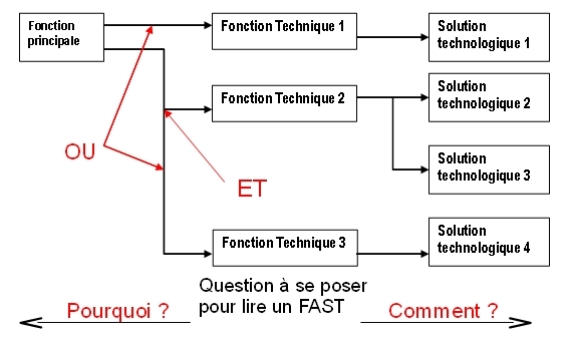 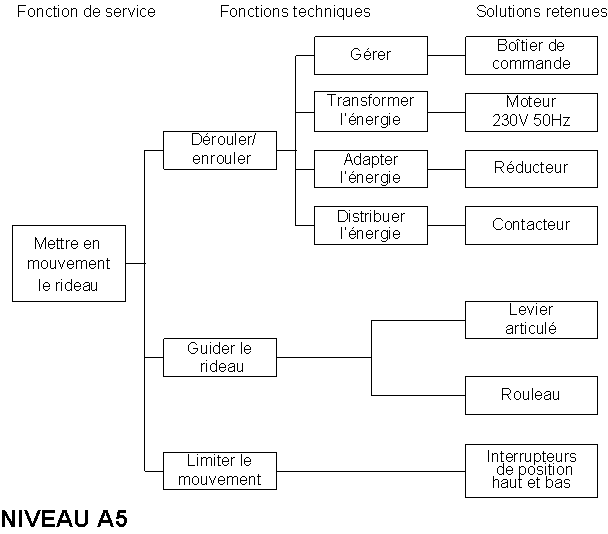 Fonction de Service Critère Niveau Flexibilité FP 1 sécurité impératifNulle FP 1 … FP 2 maniabilitéNégociableMoyenneFP 2 … Peu négociableFaibleFC3 environnementTrès négociableForte… estimation du coût